ส่วนที่ 3 :	แบบรายงานผลการดำเนินแผนงาน/โครงการ/กิจกรรม ที่ได้รับงบประมาณสนับสนุนจากกองทุนหลักประกันสุขภาพ (สำหรับผู้เสนอแผนงาน/โครงการ/กิจกรรม ลงรายละเอียดเมื่อเสร็จสิ้นการดำเนินงาน)ชื่อแผนงานโครงการโภชนาการอาหารสมวัยของศูนย์พัฒนาเด็กเล็กบ้านต้นธงผลการดำเนินงาน พร้อม ภาพถ่าย 1. เด็กก่อนวัยเรียนมีพัฒนาการทางร่างกายและสมองเจริญเติบโตสมวัย.2. ผู้ปกครองมีความรู้  ความเข้าใจ  ด้านโภชนาการในเด็ก  0-6 ปี3. เพื่อให้เด็กปฐมวัยรู้จักอาหารอาหารที่มีประโยขน์4. เพื่อให้เด็กปฐมวัยมีอารมณ์ดีร่าเริงแจ่มใส     5. .เด็กก่อนวัยเรียนที่เสี่ยงต่อการมีภาวะทุพโภชนาการได้รับการเฝ้าระวังและติดตามทางโภชนาการ2. ผลสัมฤทธิ์ตามวัตถุประสงค์/ตัวชี้วัด2.1 การบรรลุตามวัตถุประสงค์	 บรรลุตามวัตถุประสงค์	 ไม่บรรลุตามวัตถุประสงค์  เพราะ 2.2 จำนวนผู้เข้าร่วมใน แผนงาน/โครงการ/กิจกรรม ......................48........................................ คน3. การเบิกจ่ายงบประมาณ	งบประมาณที่ได้รับการอนุมัติ	..................10,720.........บาท	งบประมาณเบิกจ่ายจริง 		.................. 10,720.........บาท   คิดเป็นร้อยละ ..100..........	งบประมาณเหลือส่งคืนกองทุนฯ	................................................. บาท   คิดเป็นร้อยละ ..................4. ปัญหา/อุปสรรคในการดำเนินงาน	 ไม่มี	 มี		ปัญหา/อุปสรรค (ระบุ).............................................................................................................		แนวทางการแก้ไข(ระบุ)............................................................................................................ลงชื่อ ............................................................. ผู้รายงาน                                                                       (นางณัฐวรรณ  เกตุมณี)                        ครู                  9 ก.ย 2564ลงชื่อ.............................................................  ผู้ตรวจสอบ.                                                                       (นายพงศ์มงคน  ข้างแก้ว                                     
                                                                          หัวหน้าสถานศึกษา                   9 ก.ย 2564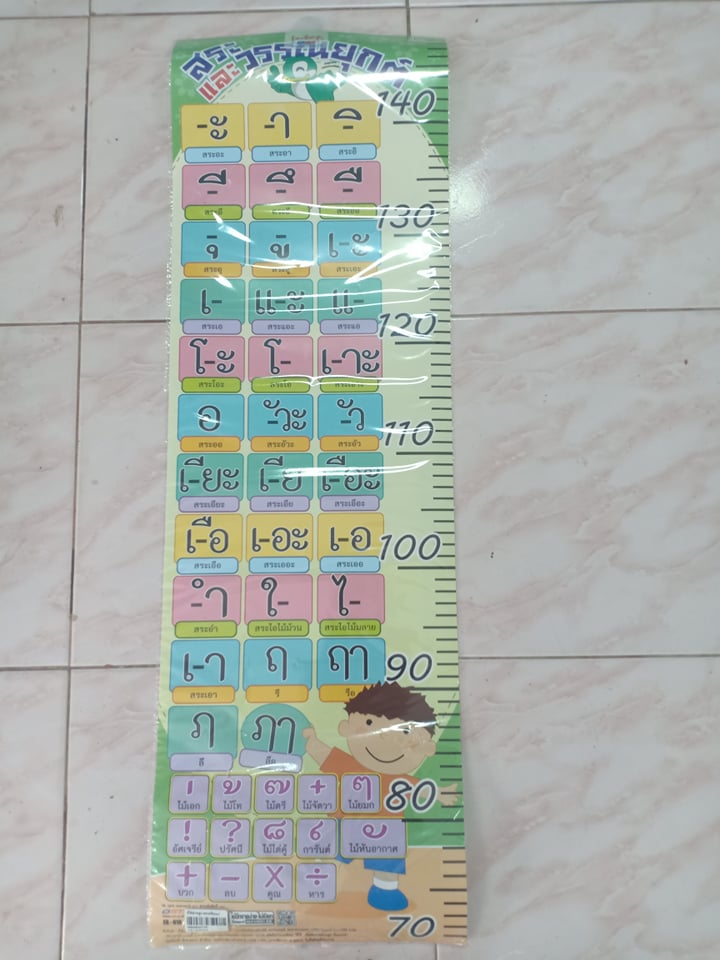 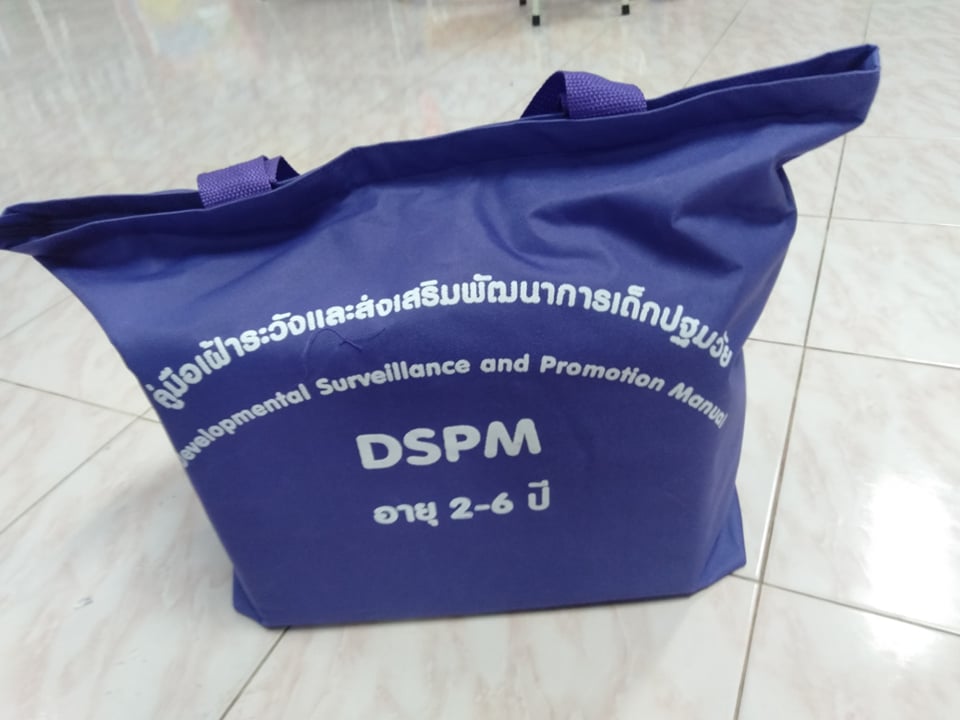 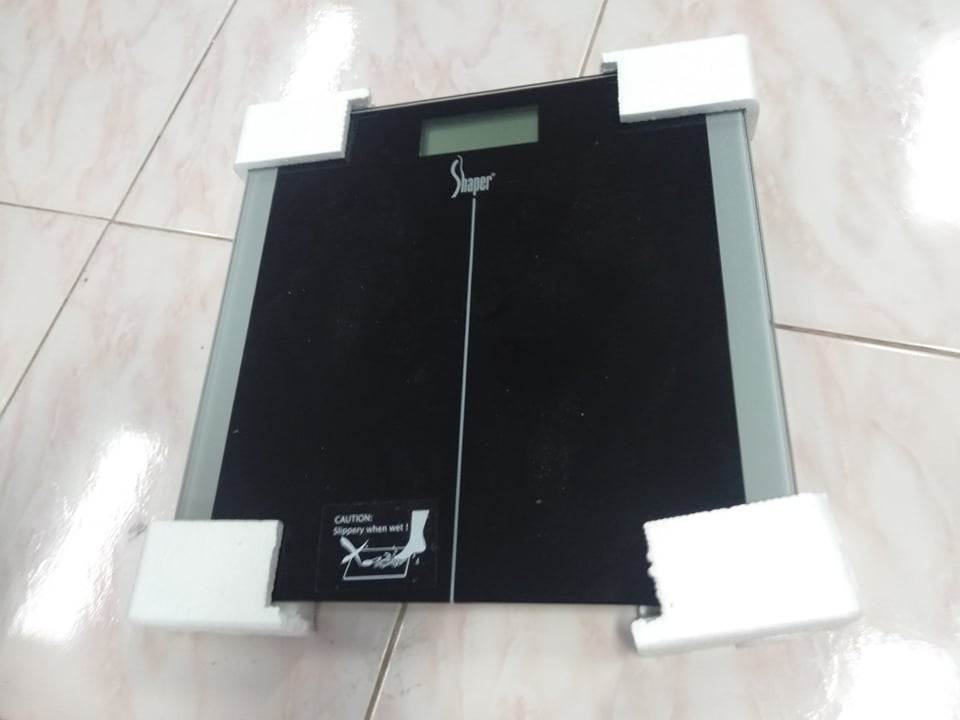 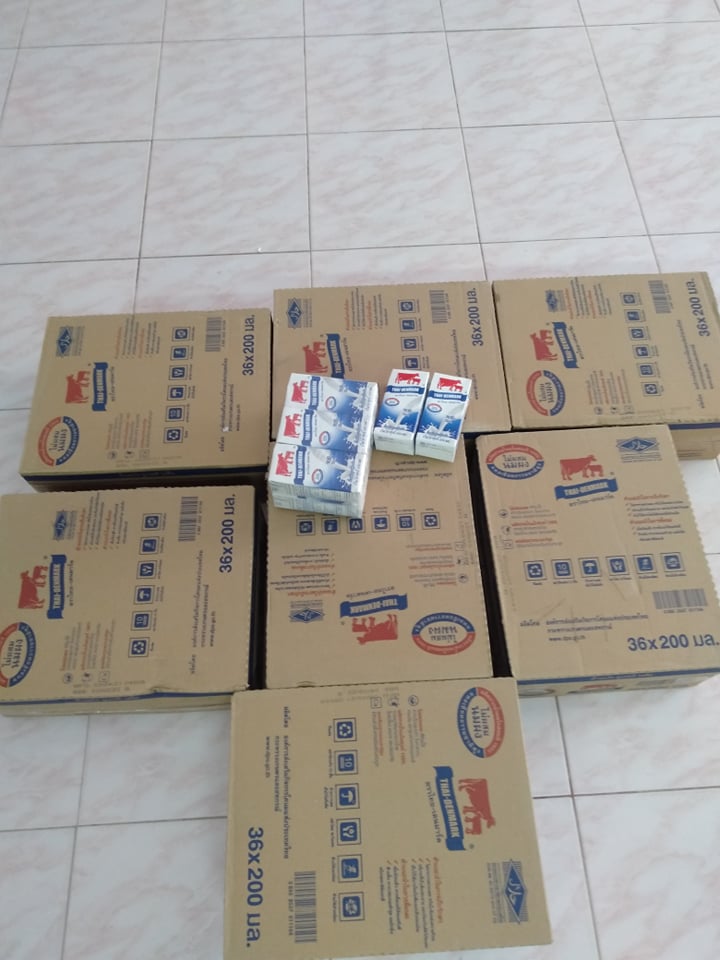 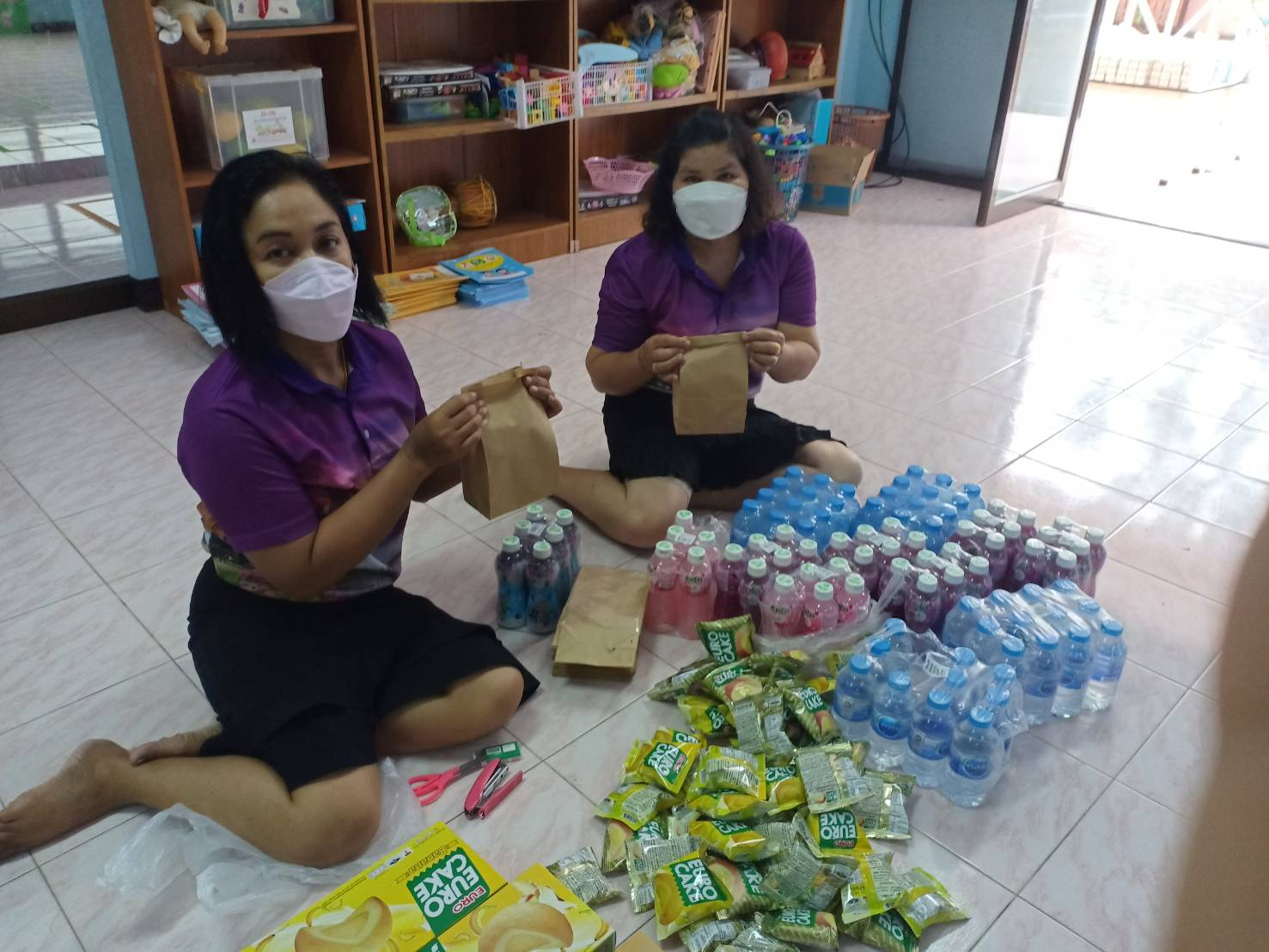 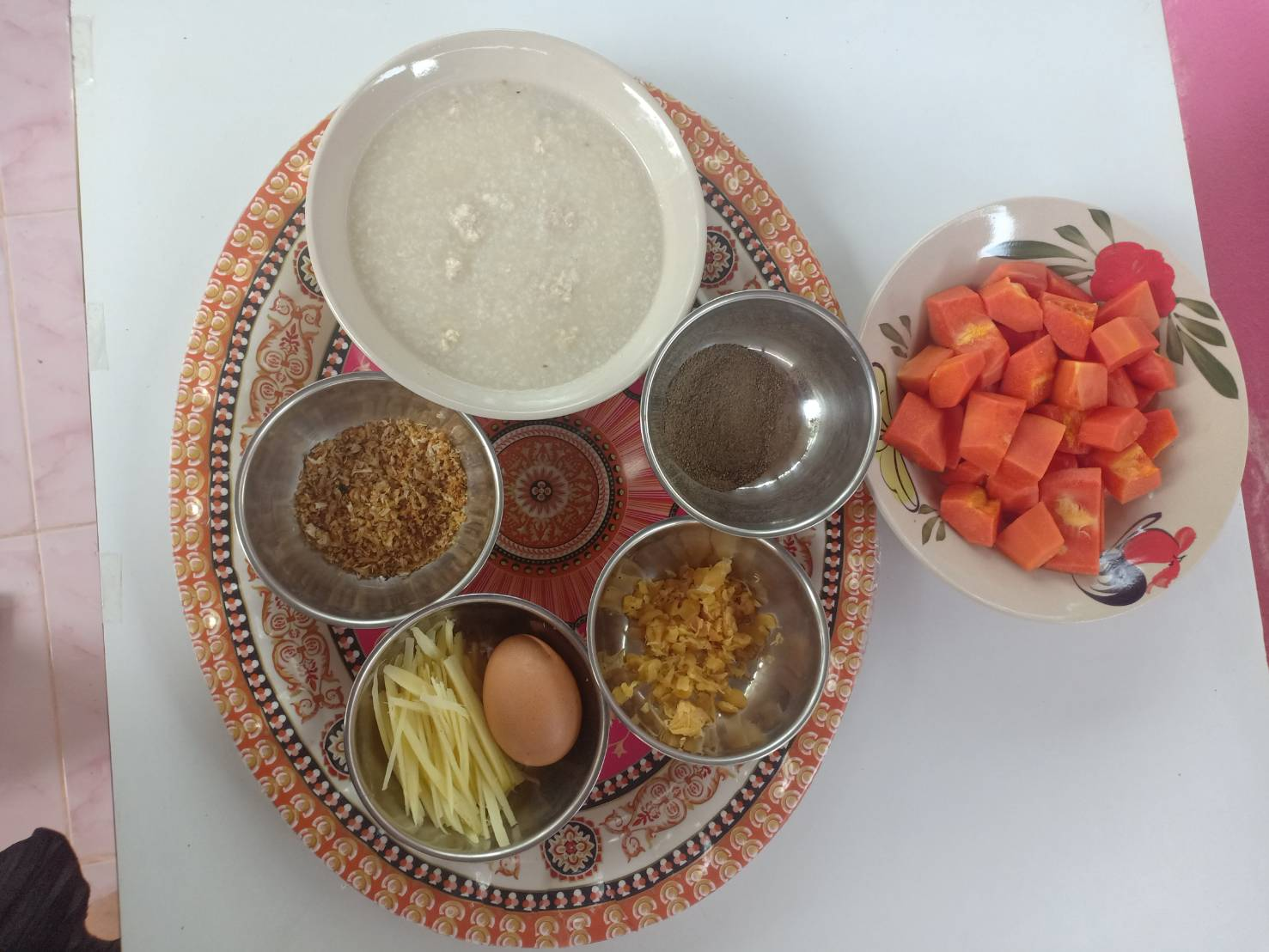 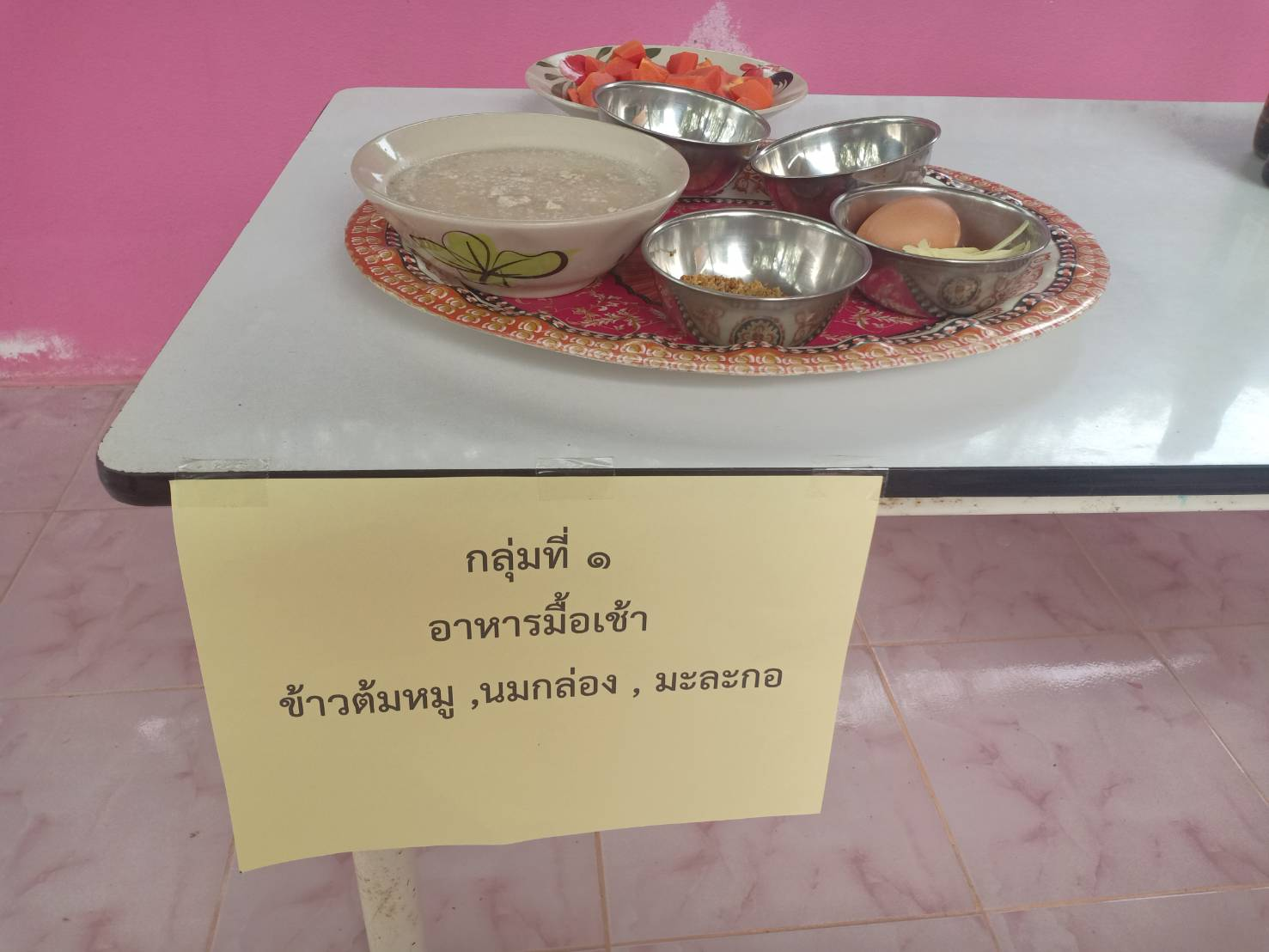 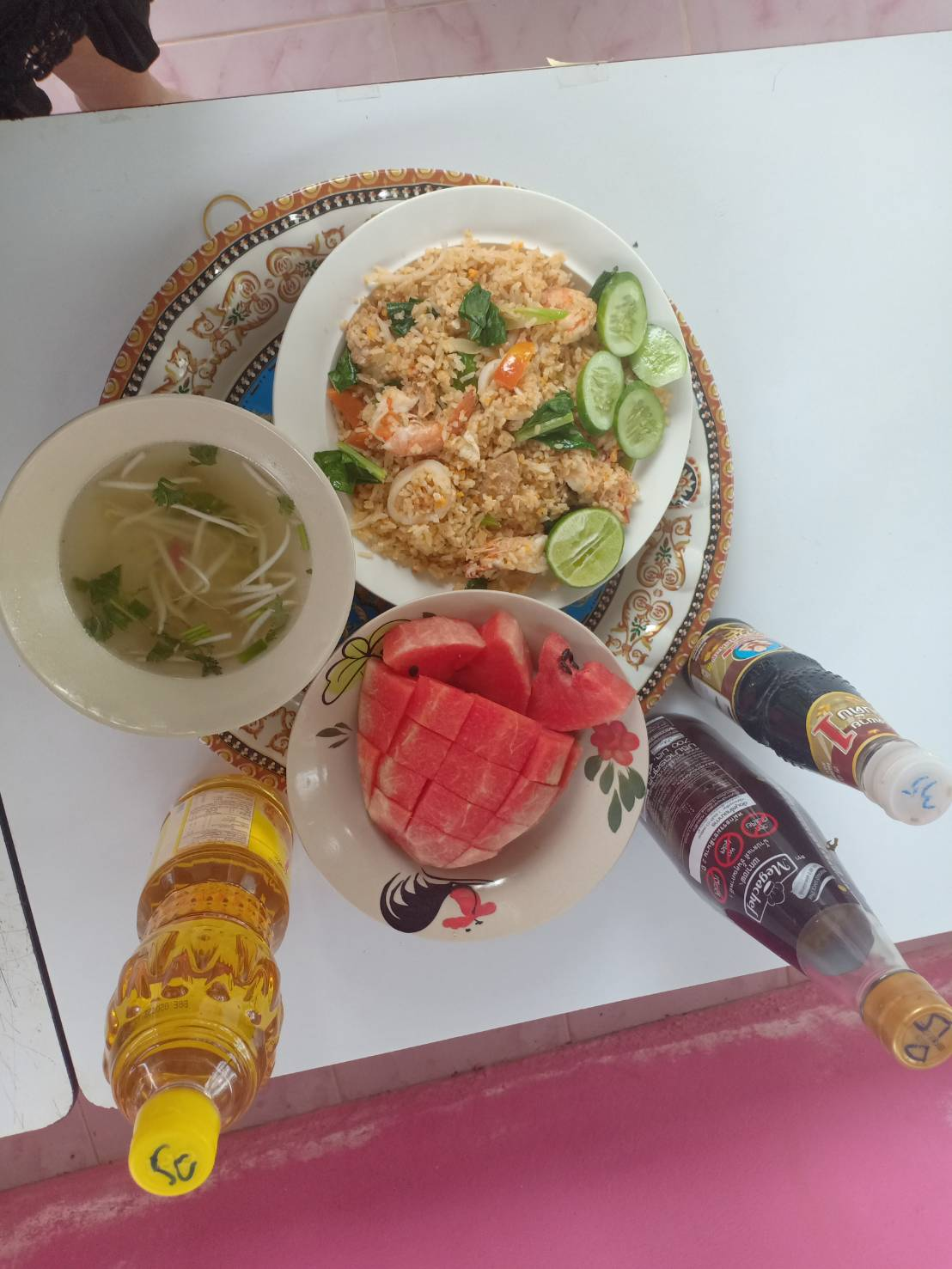 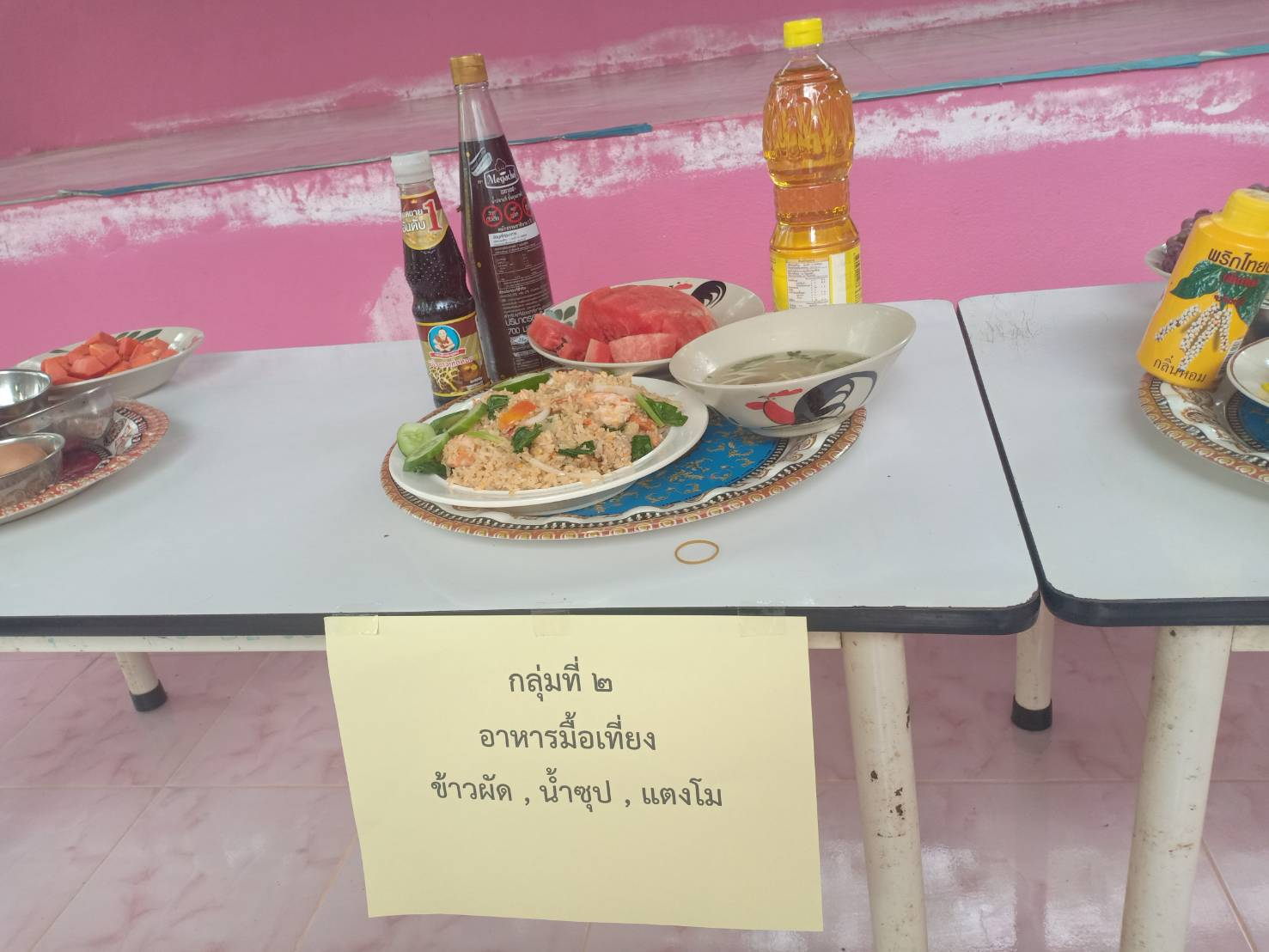 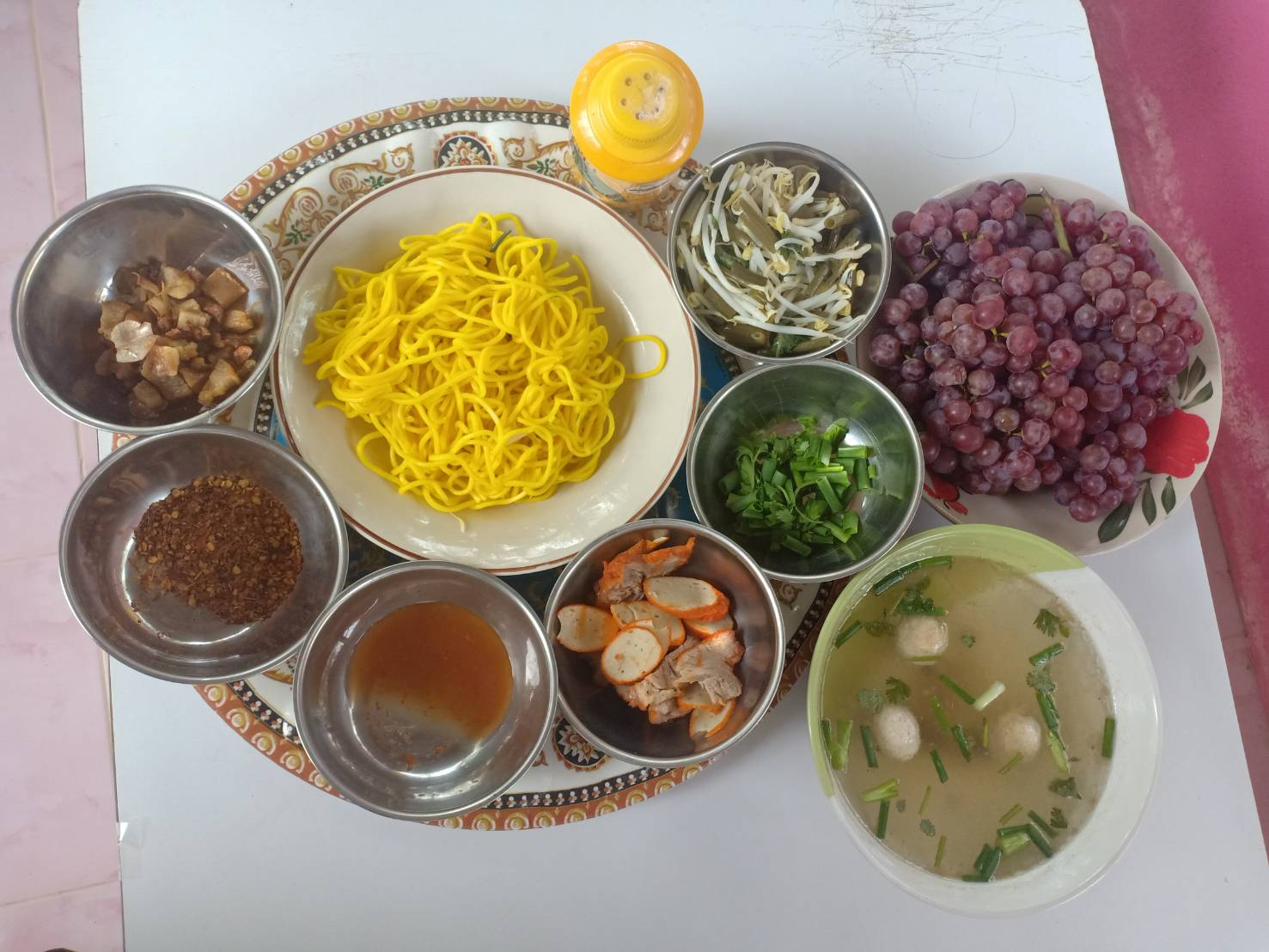 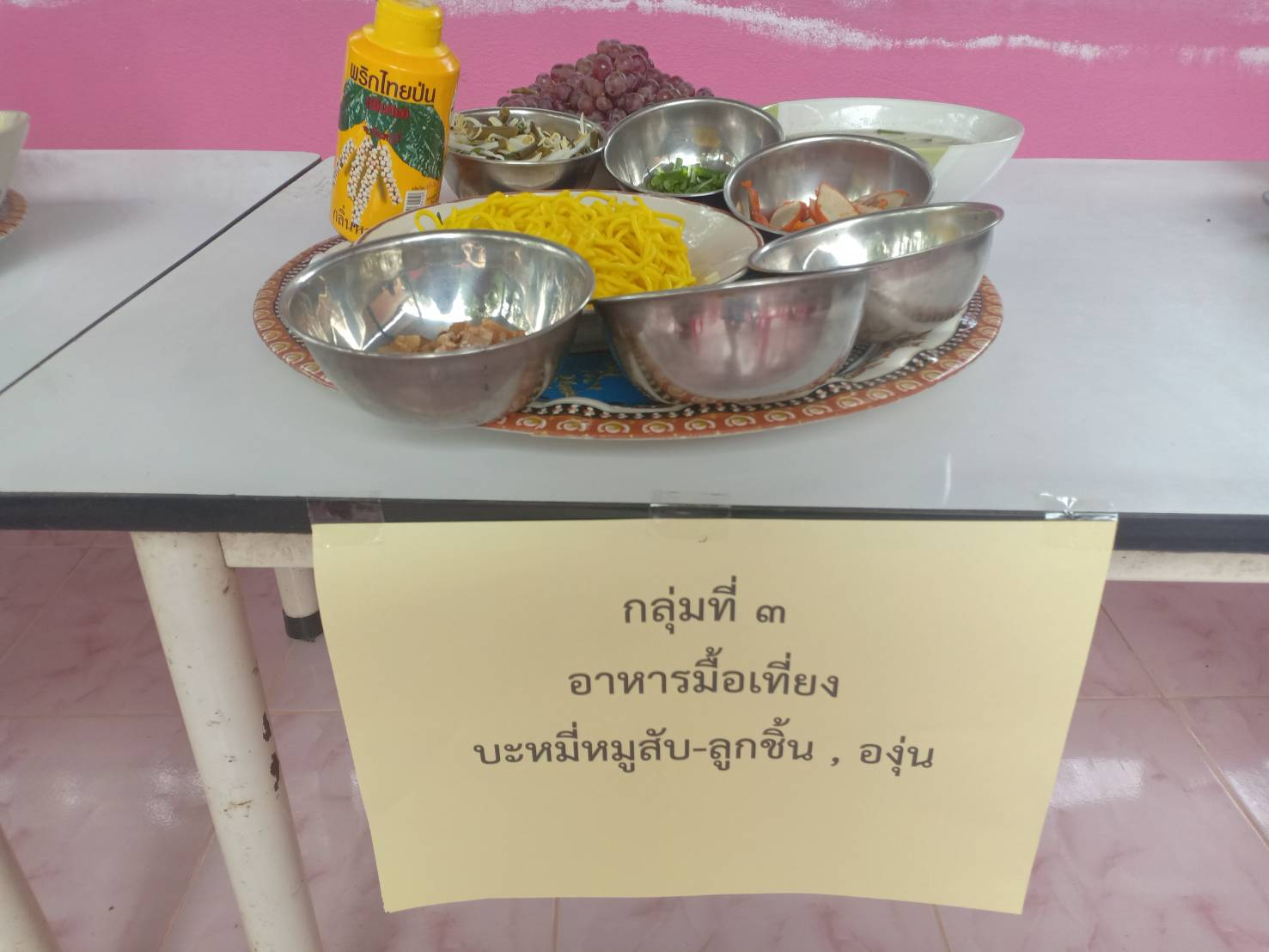 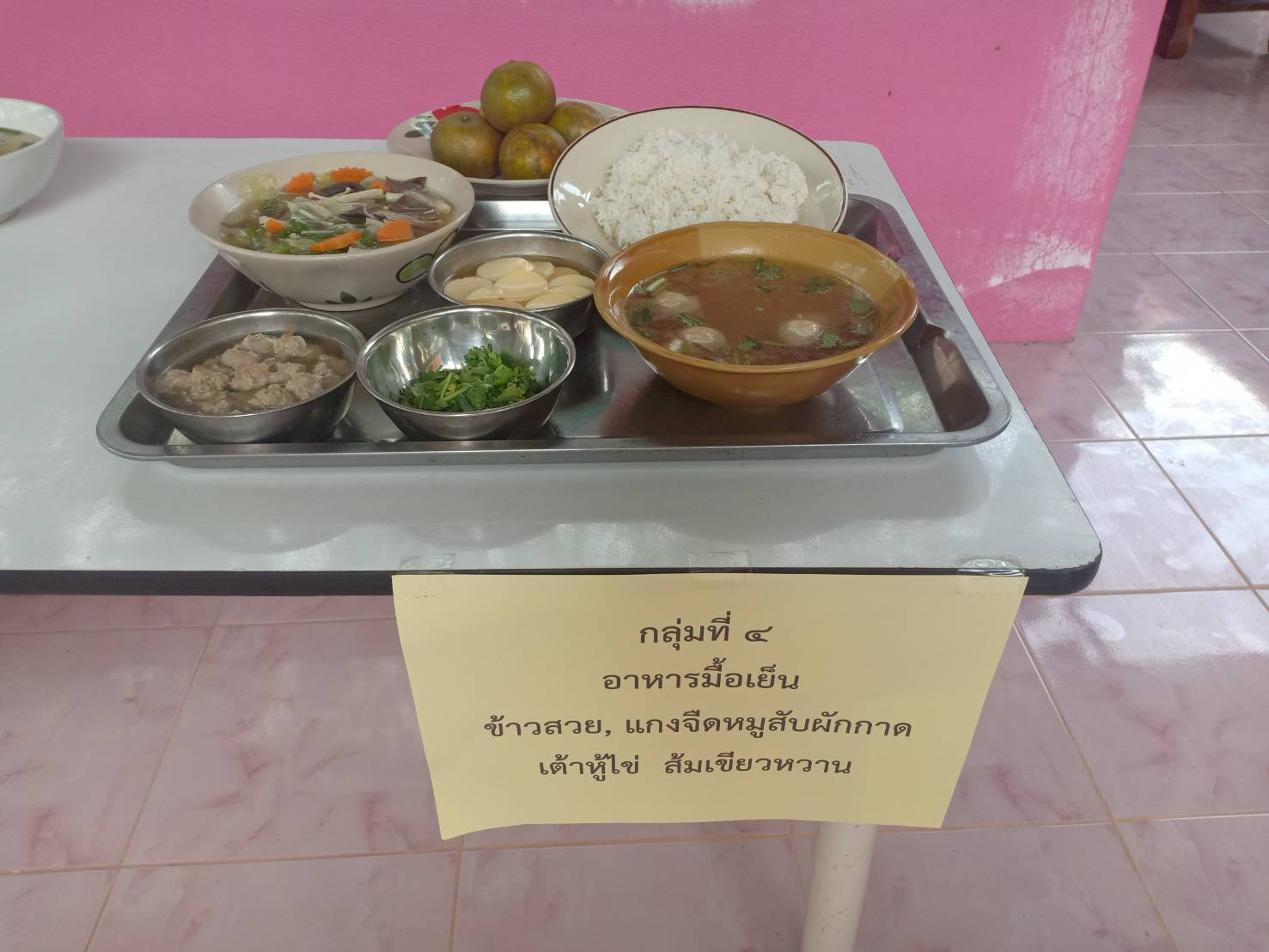 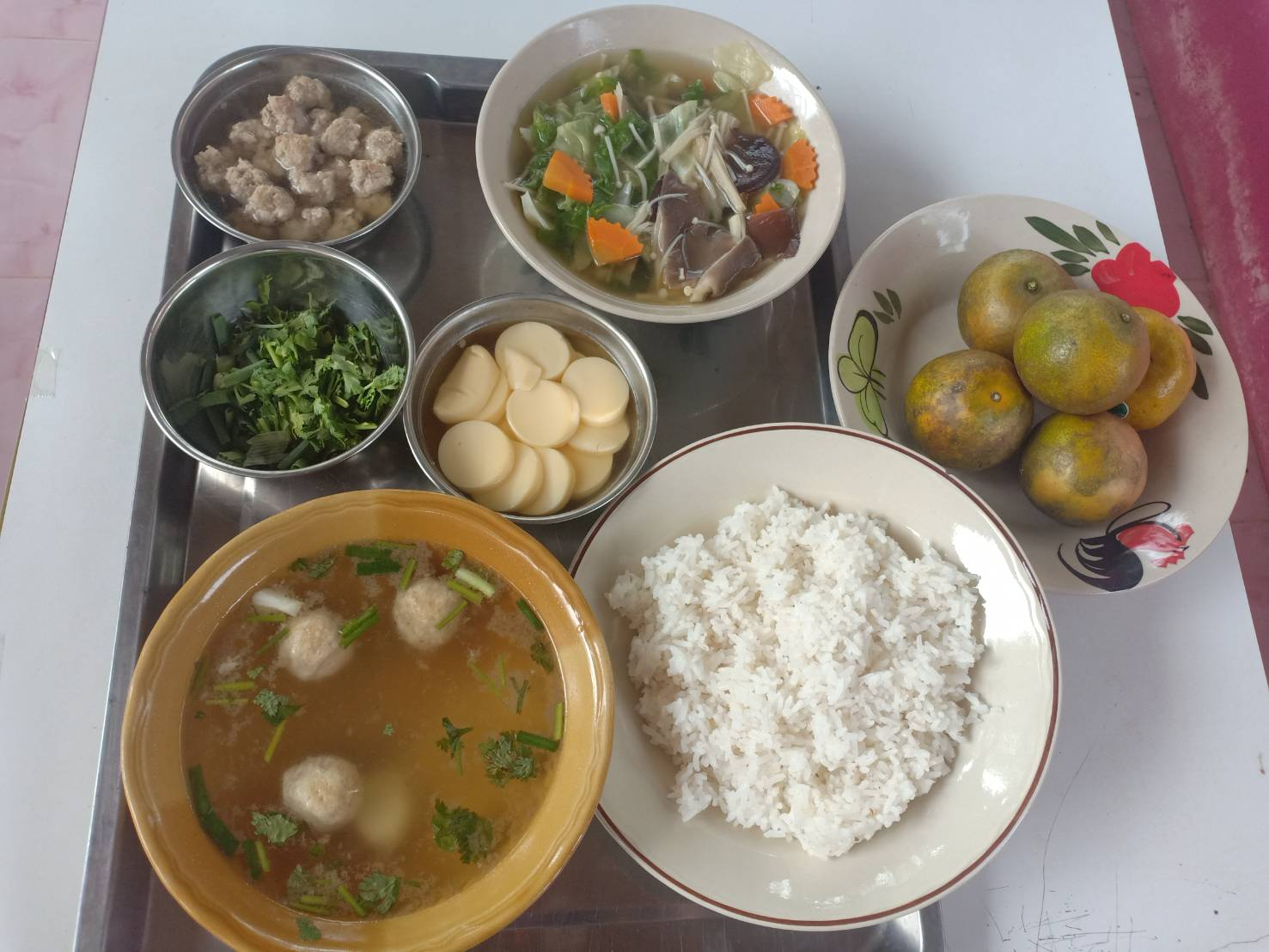 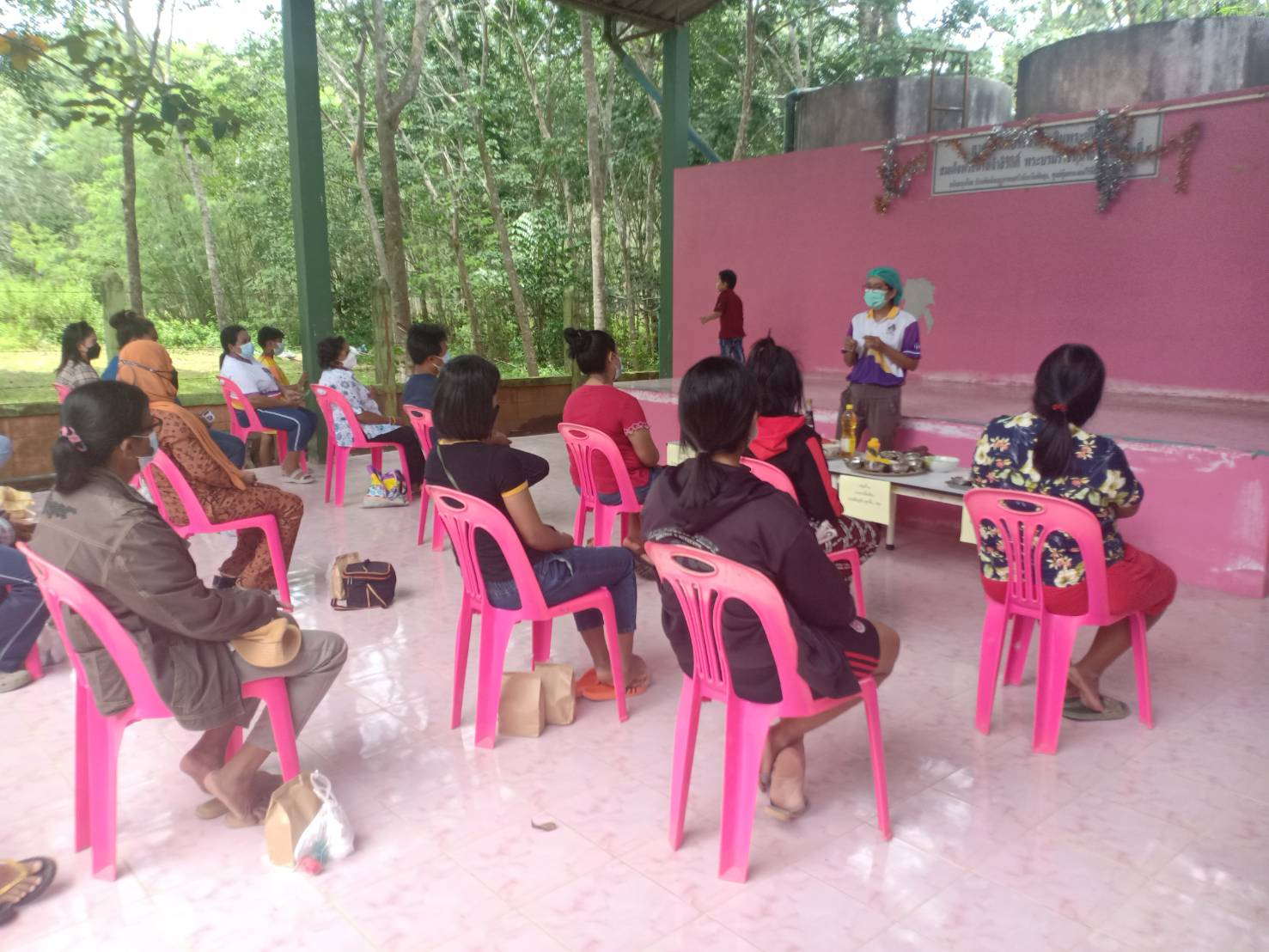 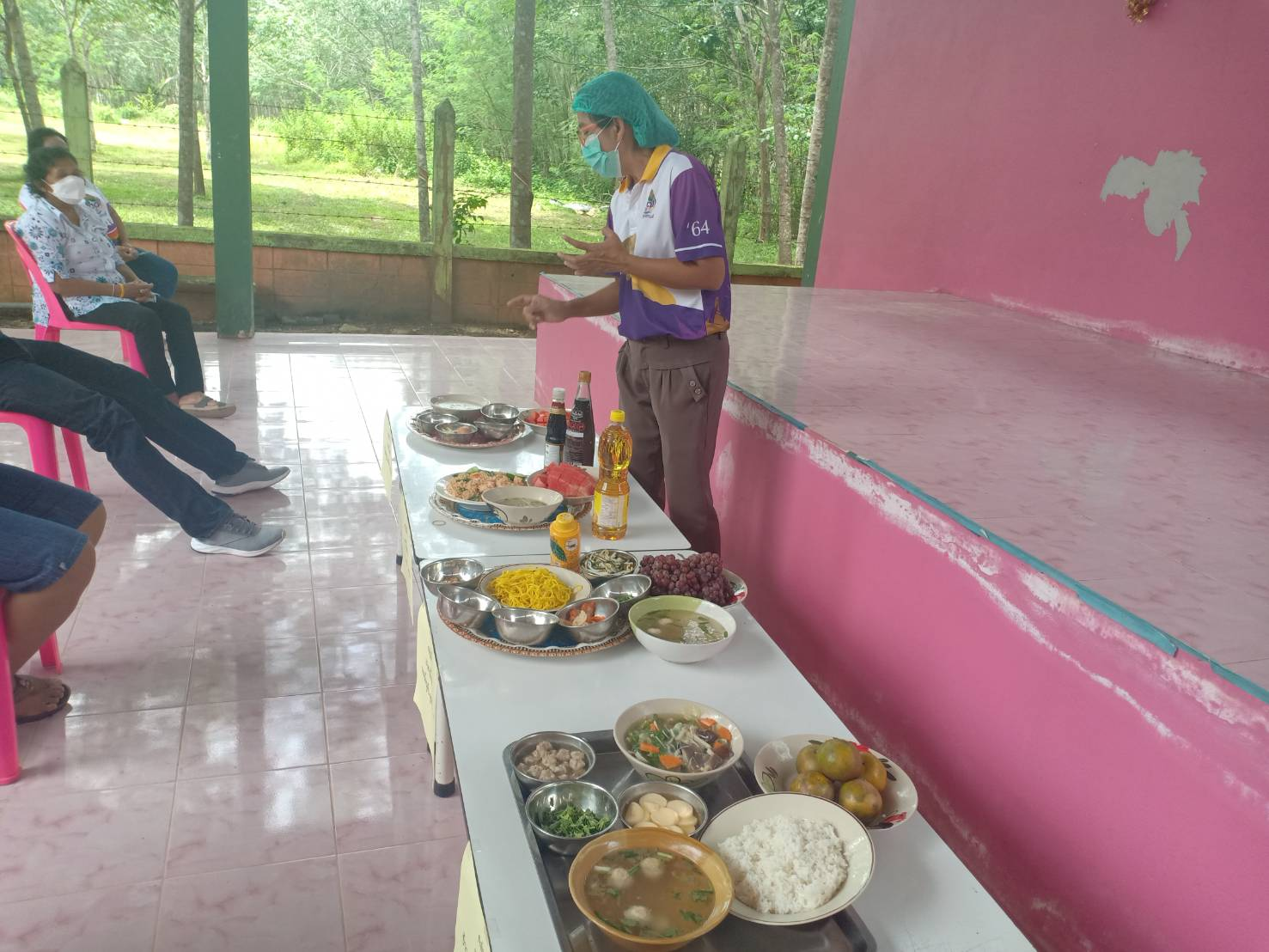 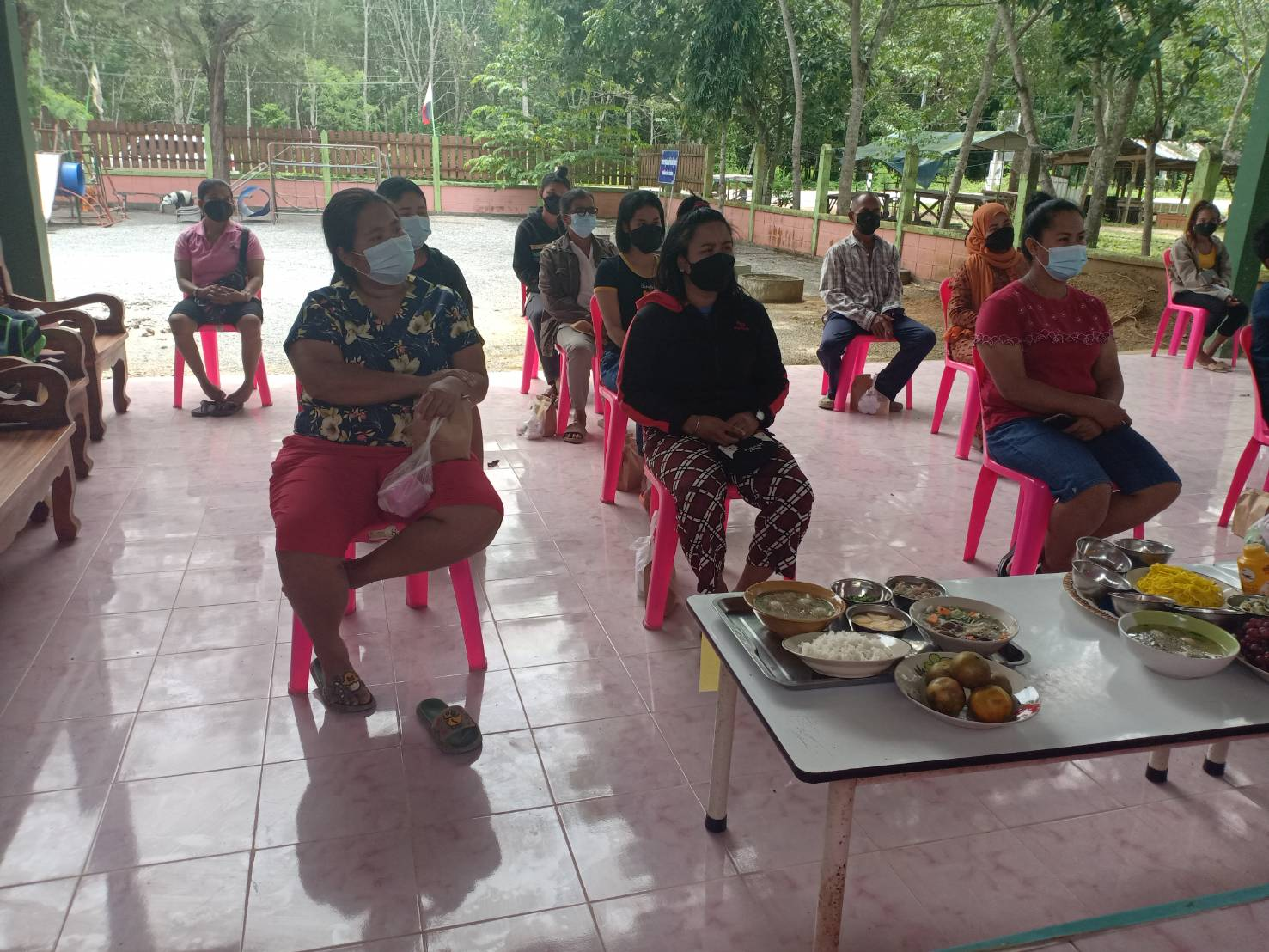 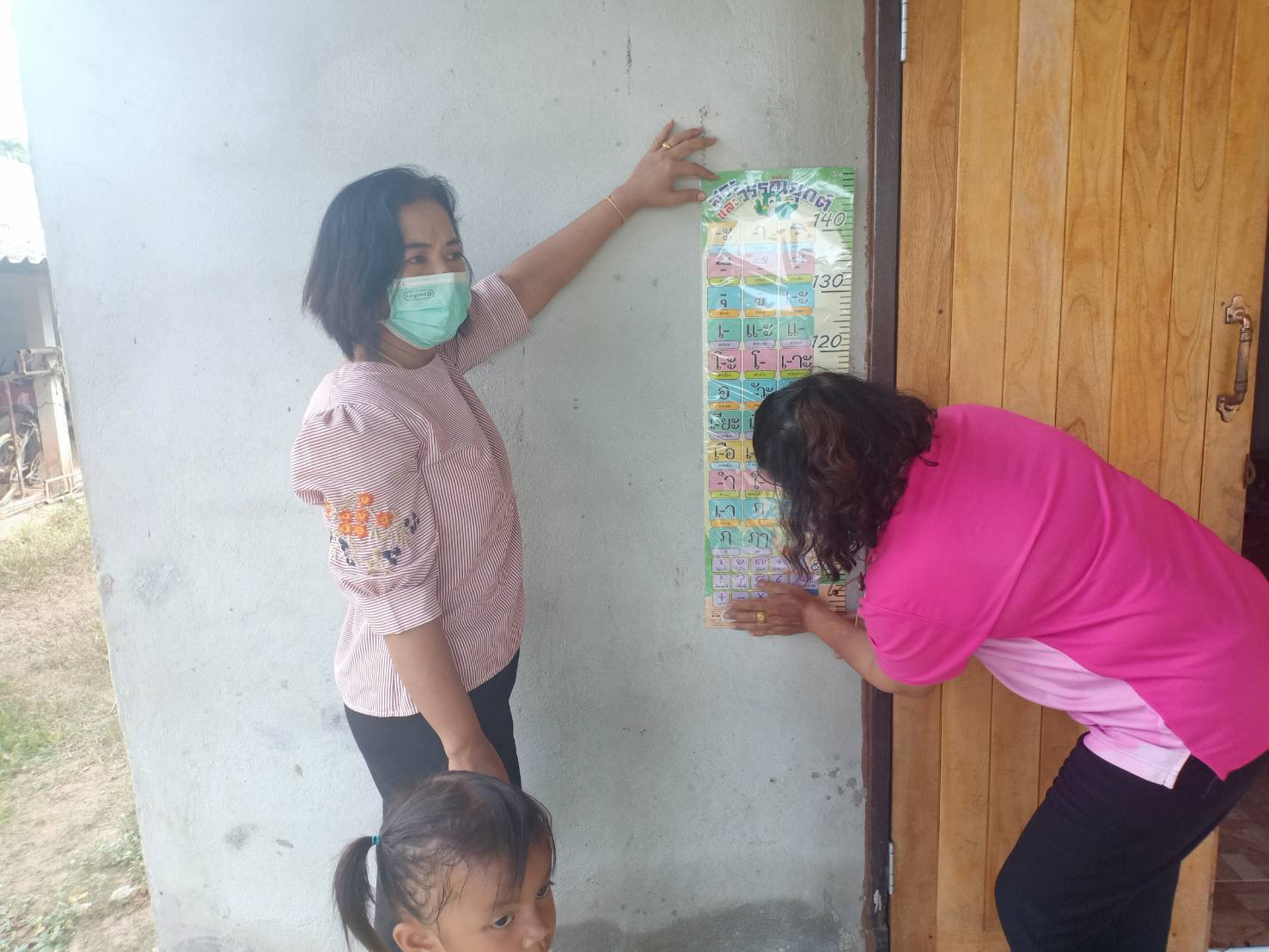 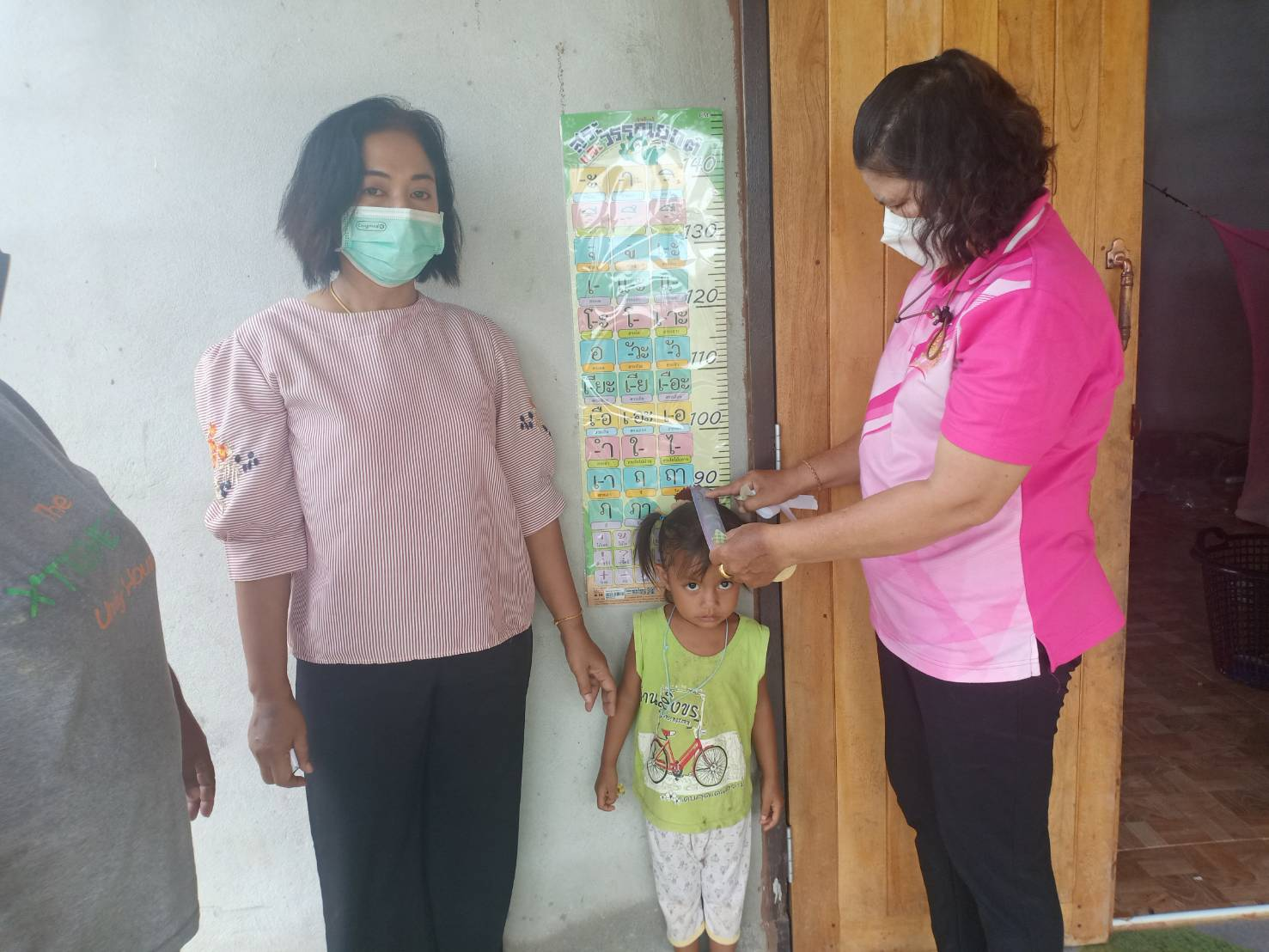 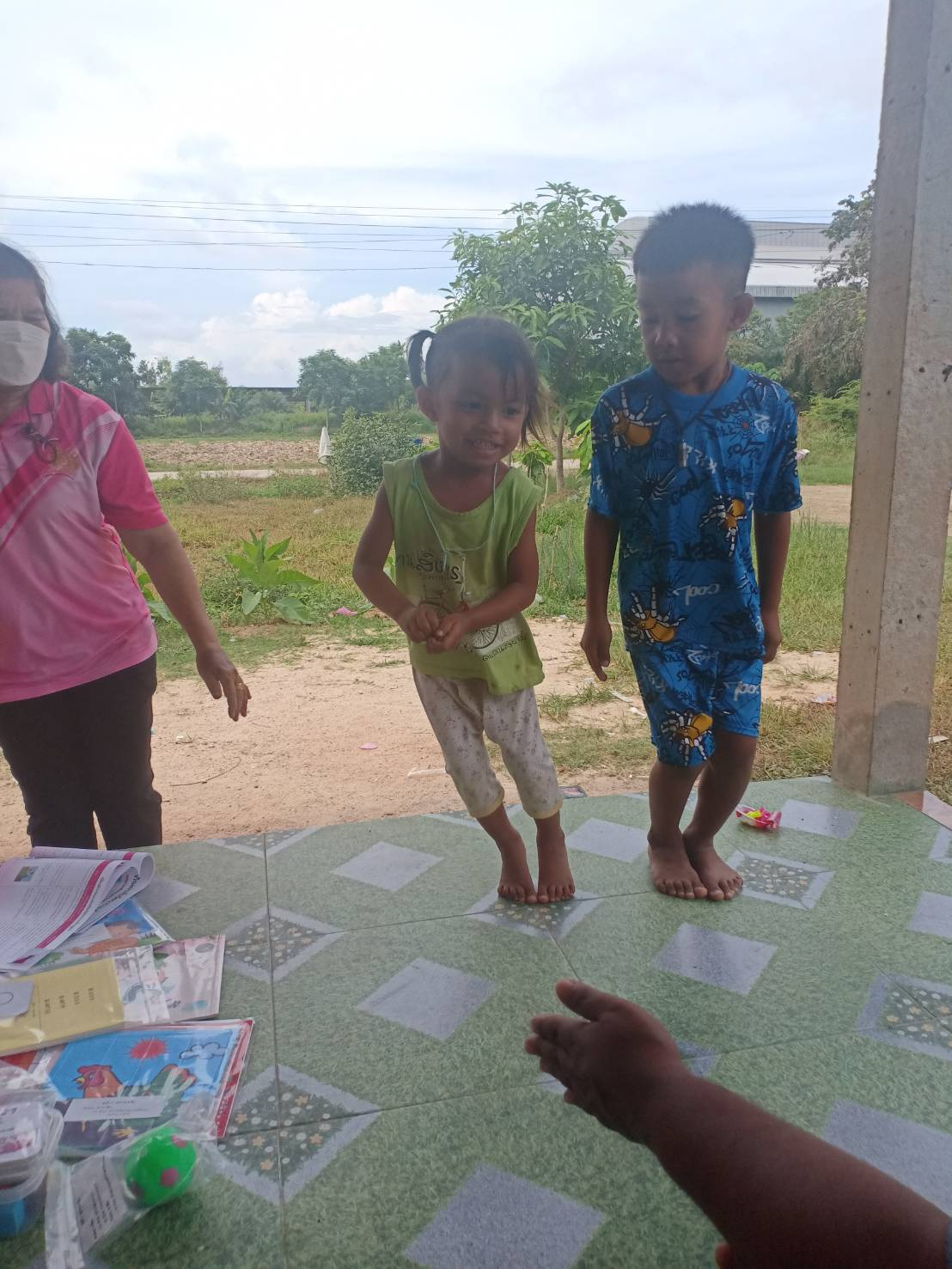 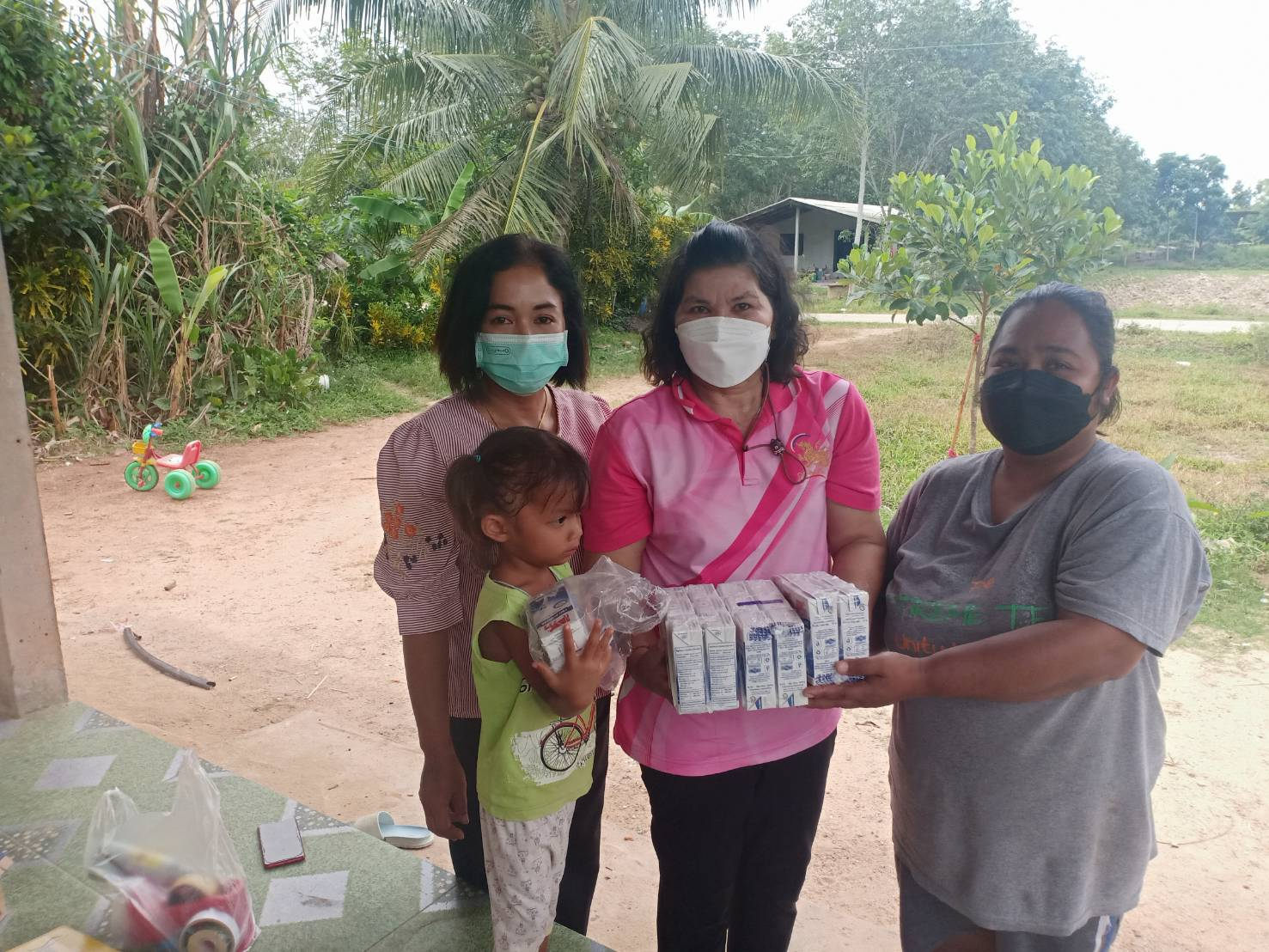 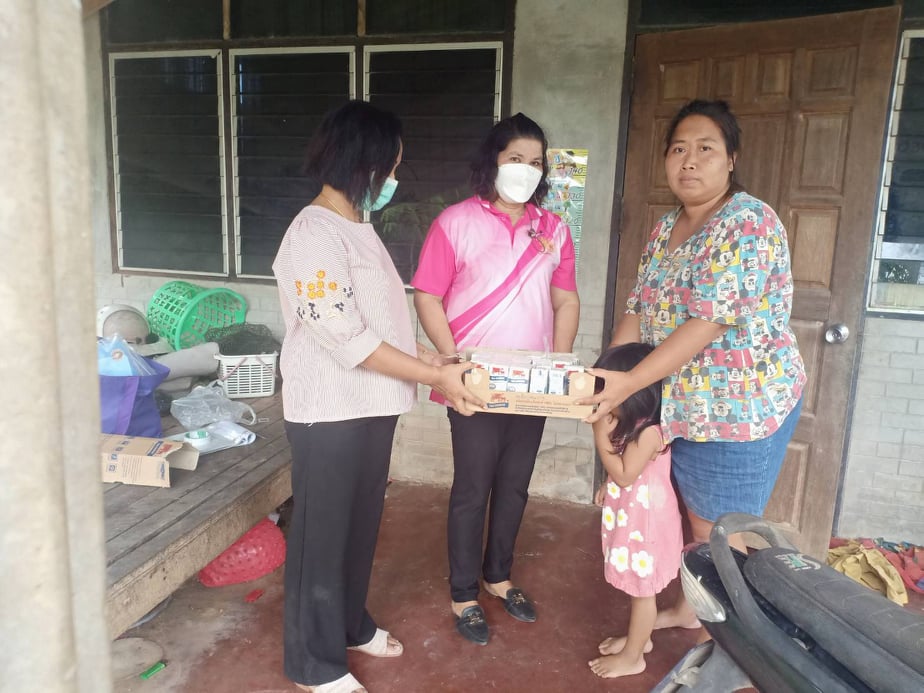 กำหนดการโครงการอบรมโภชนาการอาหารสมวัยของศูนย์พัฒนาเด็กเล็กบ้านต้นธง เพื่อแก้ปัญหาเพื่อให้เด็กที่มีภาวะโภชนาการไม่เป็นไปตามเกณฑ์ได้มีภาวะโภชนาการที่ดีขึ้นอาหารสำหรับเด็กปฐมวัยประจำปี 2564ระหว่างวันที่ 1 กันยายน  2564ณ ศาลาเอนกประสงค์ ศูนย์พัฒนาเด็กเล็กบ้านต้นธง................................................................................................................................................................08.30 – 09.30 น.			- ลงทะเบียนผู้เข้ารับการอบรม09.30 – 10.00 น.			- พิธีเปิดการอบรม10.00 – 11.00 น.			- ด้านภาวะโภชนาการไม่เป็นไปตามวัย ทำให้เด็กมี                                              						  พัฒนาการล่าช้า					-  โดย นางนัยวนา  สงเล็ก11.00 – 12.00 น.			- ให้ความรู้เกี่ยวกับโภชนาการเด็กหลักการประกอบ					  อาหารสำหรับเด็กปฐมวัย					- โดย นางนัยวนา  สงเล็กหมายเหตุ   รับประทานอาหารว่าง เวลา 10.30 – 10.45 น.